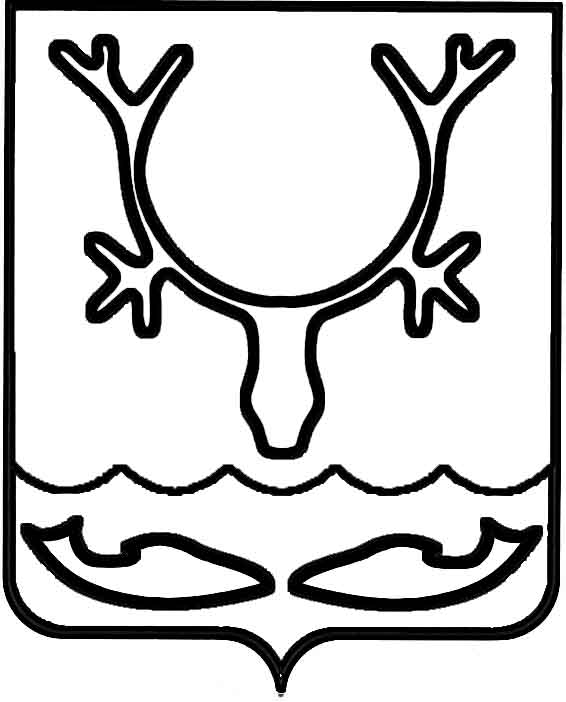 Администрация муниципального образования
"Городской округ "Город Нарьян-Мар"ПОСТАНОВЛЕНИЕО внесении изменений в Устав редакции газеты "Официальный бюллетень МО "Городской округ "Город Нарьян-Мар"  "Наш город" В соответствии с Законом Российской Федерации от 27.12.1991 № 2124-1            "О средствах массовой информации" Администрация муниципального образования  "Городской округ "Город Нарьян-Мар"П О С Т А Н О В Л Я Е Т:1.	Внести в Устав редакции газеты "Официальный бюллетень МО "Городской округ "Город Нарьян-Мар" "Наш город", утвержденный постановлением Администрации МО "Городской округ "Город Нарьян-Мар" от 30.05.2016 № 614, следующие изменения:1.1.	Пункт 7.1. изложить в следующей редакции:"7.1. Выпуск Газеты может быть прекращен или приостановлен только 
по решению Учредителя либо судом в порядке административного судопроизводства по иску регистрирующего органа.".1.2.	Пункт 7.3. исключить.1.3.	Дополнить Устав главой 10 следующего содержания: "10. Последствия смены Учредителя, прекращения деятельности газеты "Официальный бюллетень МО "Городской округ "Город Нарьян-Мар" "Наш город", ликвидации Редакции"10.1.	В случае смены Учредителя Газета продолжает свою деятельность после перерегистрации в установленном законодательством Российской Федерации порядке. 10.2.	В случае смены Учредителя, в том числе в случае ликвидации, реорганизации, право на наименование (название) газеты "Официальный бюллетень МО "Городской округ "Город Нарьян-Мар" "Наш город" переходит к их (его) правопреемникам (правопреемнику). 10.3.	Ликвидация Редакции производится в соответствии с законодательством Российской Федерации.10.4.	В случае прекращения деятельности Газеты все права и обязанности, установленные настоящим Уставом, а равно все иные положения настоящего Устава признаются недействительными.".2.	Управлению организационно-информационного обеспечения Администрации муниципального образования "Городской округ "Город Нарьян-Мар" направить копию настоящего постановления в Управление Роскомнадзора 
по Архангельской области и Ненецкому автономному округу. 3.	Настоящее постановление вступает в силу со дня его подписания.22.08.2019№811И.о. главы города Нарьян-Мара А.Н. Бережной